Motion de Condamnation et de Soutien des Secrétaires Généraux, Secrétaires Généraux Adjoints des Section Provinciales et des Secrétaires Généraux des Sous-SectionsConsidérant la tenue victorieuse de 7ième Congrès Ordinaire des 5 et 6 Mai 2018 à Ouagadougou;Considérant l’élection du Camarade Eddie KOMBOIGO au poste de Président du CDP au suffrage direct et secret;Considérant la bonne conduite du Parti par le Président Eddie KOMBOIGO depuis le 7ième Congrès Ordinaire ;Considérant les attaques frénétiques dirigées contre la personne du Camarade Président Eddie KOMBOIGO, Président du parti ;Considérant les desseins attentatoires et de déstabilisation visant le parti pour des motivations fondées sur la vengeance orchestrées par des aventuristes politiques ;Considérant la sagesse du Camarade Président, son flegme imperturbable, sa maturité politique faisant de lui un leader confirmé :Nous,  Secrétaires Généraux et Secrétaires Généraux Adjoints des Section et Secrétaires Généraux des Sous-Sections, réunis  ce jour 23  juin 2019 au stade du 4 Aout de OuagadougouCondamnons avec la dernière énergie les menées déstabilisatrice de notre parti par des dilettantes politiques ;Apportons notre soutien indéfectible au Président Eddie KOMBOIGO et l’encourageons à poursuivre la mise en œuvre du programme d’activités du parti.Démocratie   Progrès   JusticeOuagadougou, le 23  juin 2019Les Secrétaires GénérauxCongrès pour la Démocratie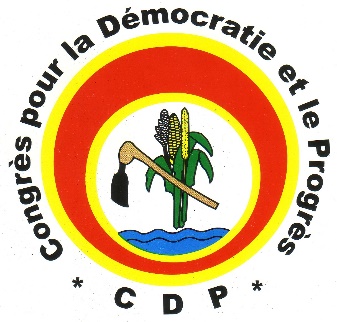 et le Progrès (CDP)       -------------Conseil National	       -------------Bureau Politique National       -------------Bureau Exécutif  National         -------------                           Burkina FasoUnité – Progrès - Justice                           